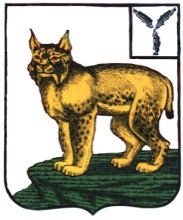 АДМИНИСТРАЦИЯТУРКОВСКОГО МУНИЦИПАЛЬНОГО РАЙОНАСАРАТОВСКОЙ ОБЛАСТИПОСТАНОВЛЕНИЕОт 28.01.2019 г. № 182Об утверждении Порядка предоставления субсидии на финансовое обеспечение (возмещение) затрат по производству и публикации социально значимой информации, а так же по опубликованию муниципальных правовых актов, иной официальной информации органов местного самоуправления Турковского муниципального района в печатных средствах массовой информации, учрежденных органами местного самоуправления Турковского муниципального районаВ соответствии со ст. 78 Бюджетного кодекса Российской Федерации, постановлением Правительства РФ от 6 сентября 2016 года №887 «Об общих требованиях к нормативным правовым актам, муниципальным правовым актам, регулирующим предоставление субсидий юридическим лицам (за исключением субсидий государственным (муниципальным) учреждениям), индивидуальным предпринимателям, а также физическим лицам - производителям товаров, работ, услуг», Уставом Турковского муниципального района администрация Турковского муниципального района ПОСТАНОВЛЯЕТ:1. Утвердить Порядок предоставления субсидии на финансовое обеспечение (возмещение) затрат по производству и публикации социально значимой информации, а так же по опубликованию муниципальных правовых актов, иной официальной информации органов местного самоуправления Турковского муниципального района в печатных средствах массовой информации, учрежденных органами местного самоуправления Турковского муниципального района, согласно приложению №1.2. Создать комиссию по отбору получателей субсидии на финансовое обеспечение (возмещение) затрат по производству и публикации социально значимой информации, а так же по опубликованию муниципальных правовых актов, иной официальной информации органов местного самоуправления Турковского муниципального района в печатных средствах массовой информации, учрежденных органами местного самоуправления Турковского муниципального района, в составе согласно приложению № 2.3. Опубликовать настоящее постановление в официальном информационном бюллетене «Вестник Турковского муниципального района» и разместить на официальном сайте администрации Турковского муниципального района в информационно-телекоммуникационной сети «Интернет».4. Контроль за исполнением настоящего постановления возложить на руководителя аппарата администрации муниципального Орлову О.Н.Глава Турковскогомуниципального района 						А.В. НикитинПриложение к постановлению администрации муниципального района от 28.01.2019 г. № 182Порядок предоставления субсидии на финансовое обеспечение (возмещение) затрат по производству и публикации социально значимой информации, а так же по опубликованию муниципальных правовых актов, иной официальной информации органов местного самоуправления Турковского муниципального района в печатных средствах массовой информации, учрежденных органами местного самоуправления Турковского муниципального района1. Общие положения о предоставлении субсидий1.1. Настоящий Порядок разработан в соответствии со ст.78 Бюджетного кодекса Российской Федерации, постановлением Правительства РФ от 6 сентября 2016 года №887 «Об общих требованиях к нормативным правовым актам, муниципальным правовым актам, регулирующим предоставление субсидий юридическим лицам (за исключением субсидий государственным (муниципальным) учреждениям), индивидуальным предпринимателям, а также физическим лицам - производителям товаров, работ, услуг», и определяет условия, цели и порядок предоставления субсидии из бюджета Турковского муниципального района на финансовое обеспечение (возмещение) затрат по производству и публикации социально значимой информации, а так же по опубликованию муниципальных правовых актов, иной официальной информации органов местного самоуправления Турковского муниципального района в печатных средствах массовой информации, учрежденных органами местного самоуправления Турковского муниципального района (далее - субсидия), категорию и критерии отбора лиц, имеющих право на получение субсидии, порядок возврата субсидии (остатков субсидии) и положения об обязательной проверке соблюдения условий, целей и порядка предоставления субсидии их получателями.1.2. Субсидия предоставляется на безвозмездной и безвозвратной основе в пределах бюджетных ассигнований, предусмотренных решением о бюджете Турковского муниципального района на соответствующий финансовый год и плановый период, и лимитов бюджетных обязательств, утвержденных в установленном порядке на предоставление субсидии. 1.3. К категории лиц, имеющих право на получение субсидии, относятся юридические лица (за исключением государственных (муниципальных) учреждений), являющиеся издателями печатного средства массовой информации - периодического печатного издания, распространяемого на территории Турковского муниципального района и учрежденного органами местного самоуправления Турковского муниципального района (далее – получатели субсидий).1.4. Главным распорядителем бюджетных средств, до которого в соответствии с бюджетным законодательством Российской Федерации как получателю бюджетных средств доведены в установленном порядке лимиты бюджетных обязательств на предоставление субсидии, является администрация Турковского муниципального района.1.5. Субсидия предоставляется по результатам конкурсного отбора.1.6. Субсидия предоставляется в целях финансового обеспечения (возмещения) затрат по производству и публикации социально значимой информации, а так же по опубликованию муниципальных правовых актов, иной официальной информации органов местного самоуправления Турковского муниципального района в печатных средствах массовой информации, распространяемых на территории Турковского муниципального района, учрежденных органами местного самоуправления Турковского муниципального района.Под социально значимой информацией понимаются публикации в печатных средствах массовой информации, учрежденных органами местного самоуправления Турковского муниципального района, представляющие общественные и государственные интересы и направленные на освещение деятельности Губернатора и Правительства Саратовской области, а также органов местного самоуправления Турковского муниципального района в сфере экономики, общественных и межнациональных отношений, социальной сфере.1.7. Затраты, на финансовое обеспечение (возмещение) которых предоставляется субсидия, включают в себя затраты по производству и публикации социально значимой информации, а так же по опубликованию муниципальных правовых актов, иной официальной информации органов местного самоуправления Турковского муниципального района в печатных средствах массовой информации, учрежденных органами местного самоуправления Турковского муниципального района за период с 1 января по 25 декабря текущего года включительно.1.8. Размер предоставляемой субсидии составляет 90 процентов затрат, рассчитываемых исходя из себестоимости одного квадратного сантиметра газетной площади и объема газетной площади (квадратных сантиметров), занятого опубликованными социально значимой информацией, муниципальными правовыми актами, иной официальной информацией органов местного самоуправления Турковского муниципального района, но не более размера бюджетных ассигнований на предоставление субсидии на текущий финансовый год. При этом себестоимость одного квадратного сантиметра газетной площади, принимаемая к расчету размера субсидии, определяется исходя из размера затрат.2. Условия и порядок предоставления субсидий2.1. Размер субсидии определяется решением Собрания депутатов Турковского муниципального района о бюджете на соответствующий год.2.2. Условиями предоставления субсидии являются:1) государственная регистрация получателя субсидии в установленном законодательством Российской Федерации порядке на территории Турковского муниципального района;2) регистрация средства массовой информации в установленном законодательством Российской Федерации порядке;3) территория распространения периодического печатного издания – Турковский муниципальный район;4) признание заявителя победителем конкурса - получателем субсидии;5) заключение с главным распорядителем соглашения (договора) о предоставлении из бюджета Турковского муниципального района субсидии (далее - Соглашение) в соответствии с типовой формой, установленной финансовым управлением администрации Турковского муниципального района;6) соответствие получателя субсидии (на первое число месяца, предшествующего месяцу, в котором планируется заключение Соглашения) следующим требованиям:получатель субсидии не должен находиться в процессе реорганизации, ликвидации, банкротства;получатель субсидии не должен являться иностранным юридическим лицом, а также российским юридическим лицом, в уставном (складочном) капитале которого доля участия иностранных юридических лиц, местом регистрации которых являются государство или территория, включенные в утверждаемый Министерством финансов Российской Федерации перечень государств и территорий, предоставляющих льготный налоговый режим налогообложения и (или) не предусматривающих раскрытия и представления информации при проведении финансовых операций (офшорные зоны) в отношении таких юридических лиц, в совокупности превышает 50 процентов;получатель субсидии не должен получать средства из бюджета Турковского муниципального района в соответствии с иными нормативными правовыми актами Турковского муниципального района на цели, предусмотренные пунктом 1.6 настоящего Порядка.2.3. Основаниями для отказа получателю субсидии в предоставлении субсидии является:1) несоответствие лица, претендующего на получение субсидии, категории лиц, имеющих право на получение субсидии, установленной пунктом 1.3 настоящего Порядка;- несоответствие представленных получателем субсидии документов требованиям, определенным настоящим Порядком, или непредставление (представление не в полном объеме) указанных документов;- недостоверность представленной получателем субсидии информации;- не соответствие получателя субсидии требованиям, предусмотренным пунктом 2.2 настоящего Порядка;- представление более одной заявки;- поступление заявки после окончания срока приема заявок (в том числе и по почте).2.4. Соглашение администрация Турковского муниципального района заключает с получателем субсидии в течение 30 календарных дней со дня издания распоряжения администрации Турковского муниципального района об определении победителя конкурса и предоставлении субсидии в соответствии с типовой формой, установленной финансовым управлением администрации Турковского муниципального района.2.5. Заключение Соглашения осуществляется при условии: - представления получателем субсидии в администрацию Турковского муниципального района документов в соответствии с пунктами 5.6 - 5.7 настоящего Порядка;- соблюдения получателем субсидии требований, предусмотренных пунктом 2.2 настоящего Порядка.2.6. Администрация Турковского муниципального района производит перечисление средств на расчетный счет получателя субсидии, открытый в кредитной организации, указанный в Соглашении, в течение 10 банковских дней со дня подписания Соглашения обеими сторонами.3. Требование к отчетности3.1. Получатели субсидии не позднее 10 числа месяца, следующего за отчетным кварталом, и до 25 декабря текущего года включительно (за IV квартал) представляет главному распорядителю финансовый отчет о затратах по производству и публикации социально значимой информации, а так же по опубликованию муниципальных правовых актов, иной официальной информации органов местного самоуправления Турковского муниципального района по форме согласно приложению №3 к настоящему Порядку и содержательный отчет по производству и публикации социально значимой информации, а так же по опубликованию муниципальных правовых актов, иной официальной информации органов местного самоуправления Турковского муниципального района по форме согласно приложению №4 к настоящему Порядку.4. Требование об осуществлении контроля за соблюдением условий, целей и порядка предоставления субсидий и ответственности за их нарушение4.1. Администрация Турковского муниципального района и органы муниципального финансового контроля осуществляют обязательную проверку соблюдения условий, целей и порядка предоставления субсидий. Получатели субсидий дают согласие на осуществление таких проверок.4.2. Администрацией Турковского муниципального района и органами муниципального финансового контроля проводится проверка на основе представленных получателем субсидии:отчетов об использовании субсидии, указанных в пункте 3.1 настоящего Порядка;документов, подтверждающих осуществление расходов (администрация Турковского муниципального района вправе требовать у получателя субсидии представления оригиналов документов, подтверждающих осуществление расходов, с последующим возвратом их получателю субсидии);иных документов и материалов, представленных по запросу администрации Турковского муниципального района.4.3. Уполномоченным органом администрации Турковского муниципального района по проверке соблюдения условий, целей и порядка предоставления субсидий получателями субсидий является консультант по общественным отношениям администрации муниципального района.4.4. Срок проведения проверки соблюдения условий, целей и порядка предоставления субсидий получателями субсидий составляет 10 рабочих дней.4.5. По итогам проверки оформляется справка в двух экземплярах, которую подписывают уполномоченные должностные лица по проверке соблюдения условий, целей и порядка предоставления субсидий и получатель субсидии.4.6. В течение 5 рабочих дней с даты подписания справки данная справка направляется получателю субсидии.4.7. В случае нарушения получателем субсидии условий, установленных при предоставлении субсидии, выявленного по фактам проверок, проведенных главным распорядителем как получателем бюджетных средств и уполномоченным органом муниципального финансового контроля субсидия подлежит возврату в бюджет Турковского муниципального района в полном объеме в следующем порядке:администрацией Турковского муниципального района издается постановление о возврате субсидии получателем субсидии в бюджет Турковского муниципального района;в течение 7 календарных дней со дня издания постановления администрация Турковского муниципального района направляет получателю субсидии письменное требование о возврате субсидии с приложением копии указанного постановления администрации Турковского муниципального района и платежных реквизитов для осуществления возврата субсидии;получатель субсидии обязан в течение 15 календарных дней со дня получения требования, предусмотренного абзацем третьим настоящего пункта, возвратить субсидию в бюджет Турковского муниципального района;если в течение срока, установленного абзацем четвертым настоящего пункта, получатель субсидии не возвратил субсидию в бюджет Турковского муниципального района, администрация Турковского муниципального района в течение 30 календарных дней со дня истечения указанного срока направляет в соответствующий суд исковое заявление для взыскания средств в судебном порядке.4.8. Возможность осуществления расходов, источником финансового обеспечения которых являются не использованные в отчетном финансовом году остатки субсидии, и включение таких положений в Соглашение не предусмотрена.Не использованные в отчетном финансовом году остатки субсидии подлежат возврату в бюджет Турковского муниципального района в порядке и сроки, установленные Соглашением.Требование о возврате неиспользованных остатков субсидии в бюджет Турковского муниципального района направляется получателю субсидии администрацией Турковского муниципального района в течение первых 30 рабочих дней финансового года, следующего за годом, в котором была предоставлена субсидия.5.Порядок отбора получателей субсидии5.1. Отбор лиц, имеющих право на получение субсидии, проводится на конкурсной основе.5.2. Информационное сообщение о проведении конкурсного отбора размещается на официальном сайте администрации Турковского муниципального района в информационно-телекоммуникационной сети «Интернет» не менее чем за 5 календарных дней до начала срока приема заявлений на предоставление субсидии (далее - заявление) и документов для участия в конкурсном отборе (далее - документы).5.3. В информационном сообщении указываются сведения о сроке, времени и месте приема заявления и документов, необходимых для участия в конкурсном отборе, цели предоставления субсидии, условия и порядок отбора лиц, имеющих право на получение субсидии, а также сведения о порядке и сроках объявления результатов конкурса.5.4. Администрация Турковского муниципального района вправе отменить проведение конкурсного отбора только в течение первой половины установленного срока для подачи заявлений. При принятии администрацией Турковского муниципального района решения об отказе от проведения конкурсного отбора соответствующее уведомление размещается на официальном сайте администрации Турковского муниципального района в информационно-телекоммуникационной сети «Интернет» в течение одного дня со дня принятия указанного решения.5.5. Прием заявлений на участие в конкурсе осуществляется администрацией Турковского муниципального района в течение 30 календарных дней со дня начала приема заявлений на участие в конкурсе, указанного в информационном сообщении о проведении конкурса.5.6. Для участия в конкурсном отборе лиц, имеющих право на получение субсидии (далее - заявители) представляют в администрацию Турковского муниципального района заявление о предоставлении субсидии по форме согласно приложению № 1 к настоящему Порядку и следующие документы:1) копии учредительных документов, заверенные подписью и печатью (при наличии) заявителя, или нотариально заверенные копии;2) справку-расчет затрат, по производству и публикации социально значимой информации, а также по опубликованию муниципальных правовых актов, иной официальной информации органов местного самоуправления Турковского муниципального района, по форме согласно приложению № 2 к настоящему Порядку.Одновременно с заявлением о предоставлении субсидии заявители вправе по собственной инициативе представить следующие документы:1) копию свидетельства о государственной регистрации юридического лица;2) копию свидетельства о постановке на учет в налоговом органе;3) документ, подтверждающий, что заявитель не находится в процессе реорганизации, ликвидации, банкротства;4) выписку из Единого государственного реестра юридических лиц, выданную налоговым органом не ранее 14 дней до дня подачи заявки;5) копию документа, подтверждающего регистрацию средства массовой информации в соответствии с Законом Российской Федерации от 27 декабря 1991 года №2124-1 «О средствах массовой информации» (копию свидетельства о регистрации средства массовой информации или выписки из реестра зарегистрированных средств массовой информации);6) копии документов о:тираже периодического печатного издания в неделю;количестве выходов периодического печатного издания в неделю;подписном тираже периодического печатного издания в неделю.В случае если заявителем по собственной инициативе не представлены документы, предусмотренные настоящим пунктом, администрация Турковского муниципального района в рамках межведомственного информационного взаимодействия в течение 4 рабочих дней со дня регистрации заявления о предоставлении субсидии направляет в органы, в распоряжении которых находятся соответствующие документы, межведомственный запрос о представлении данных документов.5.7. Документы могут быть представлены заявителем лично либо направлены по почте заказным письмом. Представленные документы должны быть оформлены на русском языке, выполнены с использованием технических средств, не содержать подчисток, исправлений, помарок и сокращений. Представляемые копии документов должны быть заверены подписью руководителя заявителя и печатью заявителя (при наличии) либо нотариально.Документы, представленные в составе заявки, заявителю не возвращаются. Заявитель несет ответственность за достоверность сведений, указанных в заявлении, в соответствии с действующим законодательством РФ.5.8. Регистрация заявлений, поданных в срок, указанный в информационном сообщении о проведении конкурса, осуществляется в той последовательности, в которой они поступили в администрацию Турковского муниципального района.Заявления регистрируются в журнале входящей корреспонденции администрации Турковского муниципального района.5.9. Заявления по истечении срока для приема заявлений на участие в конкурсе не принимаются.5.10. Заявитель вправе изменить или отозвать заявление в любое время путем подачи письменного заявления в адрес администрации Турковского муниципального района до окончания срока рассмотрения заявлений комиссией.5.11. В случае подачи заявления одним заявителем конкурс признается состоявшимся.5.12. В целях осуществления анализа документов, представленных заявителем, постановлением администрации Турковского муниципального района создается комиссия. В состав комиссии входит председатель комиссии, заместитель председателя комиссии, секретарь комиссии и другие члены комиссии. Численный состав комиссии не может быть менее 5 человек.В состав комиссии включаются представители администрации Турковского муниципального района. Формой деятельности комиссии являются заседания, которые проводятся по мере необходимости.Заседание комиссии проводит председатель комиссии, а в его отсутствие - заместитель председателя комиссии.Члены комиссии лично участвуют в заседании комиссии без права делегирования своих полномочий иным лицам.5.13. Заседание комиссии считается правомочным, если на нем присутствует не менее двух третей от общего числа ее членов.Решение комиссии принимается открытым голосованием простым большинством голосов членов комиссии, присутствующих на заседании комиссии. Каждый член комиссии имеет один голос. Решение комиссии оформляется протоколом заседания комиссии, который подписывается председательствующим на заседании комиссии и секретарем комиссии.Выписка из решения комиссии направляется заявителю не позднее 5 рабочих дней со дня принятия решения.5.14. Комиссия в течение не более 5 календарных дней со дня окончания срока для приема заявлений осуществляет анализ заявлений с прилагаемыми документами.5.15. Комиссия рассматривает каждое заявление с прилагаемыми документами и оценивает ее в соответствии со следующими критериями отбора и баллами:5.16. Комиссией составляется оценочная ведомость по каждому заявителю. Комиссией осуществляется ранжирование заявителей с указанием очередности номеров в соответствии с наибольшим количеством набранных баллов (рейтинг заявлений).5.17. Победителем признается заявитель, набравший наибольшее количество баллов по совокупности установленных критериев отбора. В случае если несколько заявителей набрали одинаковое наибольшее количество баллов, решение о предоставлении субсидии принимается в отношении заявителя, заявление о предоставлении субсидии которого поступило ранее соответствующих заявлений других заявителей.5.18. Решение комиссии направляется в течение 2 календарных дней со дня его подписания в администрацию Турковского муниципального района для принятия решения об определении победителя конкурса.5.19. Решение об определении победителя конкурса и предоставлении субсидии принимается администрацией Турковского муниципального района и оформляется распоряжением администрации Турковского муниципального района в течение 3 календарных дней со дня поступления решения комиссии в администрацию Турковского муниципального района.5.20. В течение 3 календарных дней с даты издания распоряжения администрации Турковского муниципального района, указанного в пункте 5.19 настоящего Порядка, участникам конкурса направляется в письменном виде уведомление о результатах проведенного конкурсного отбора с указанием количества набранных баллов.Приложение № 1 к Порядку предоставления субсидии на финансовое обеспечение (возмещение) затрат по производству и публикации социально значимой информации, а также по опубликованию муниципальных правовых актов, иной официальной информации органов местного самоуправления Турковского муниципального района в печатных средствах массовой информации, учрежденных органами местного самоуправления Турковского муниципального районаЗАЯВЛЕНИЕо предоставлении субсидии на финансовое обеспечение (возмещение) затрат по производству и публикации социально значимой информации, а так же по опубликованию муниципальных правовых актов, иной официальной информации органов местного самоуправления Турковского муниципального района в печатных средствах массовой информации, учрежденных органами местного самоуправления Турковского муниципального района__________________________________________________________________________________________________________________________________________(полное наименование юридического лица, ИНН/КПП)__________________________________________________________________________________________________________________________________________(юридический адрес)__________________________________________________________________________________________________________________________________________(почтовый адрес)Руководитель _________________________________________________________(Ф.И.О.)Контактный телефон: ___________________________________________________Главный бухгалтер _____________________________________________________(Ф.И.О.)Контактный телефон: ___________________________________________________Банк получателя _______________________________________________________Расчетный счет, БИК ___________________________________________________К/сч _________________________________________________________________Ознакомившись с условиями получения субсидии из бюджета Турковского муниципального района на финансовое обеспечение (возмещение) затрат по производству и публикации социально значимой информации, а так же по опубликованию муниципальных правовых актов, иной официальной информации органов местного самоуправления Турковского муниципального района в печатных средствах массовой информации, учрежденных органами местного самоуправления Турковского муниципального района __________________________________________________________________________________________________________________________________________(полное наименование организации)направляет документы для рассмотрения вопроса о предоставлении субсидии.Организация подтверждает, что вся информация, содержащаяся в представленных документах или их копиях, является подлинной, достоверной и не возражает против доступа к ней всех заинтересованных лиц.Сведения о периодическом печатном издании:К заявлению прилагаются следующие документы:1.2.3.Данным заявлением подтверждаю соблюдение условий предоставления субсидии, предусмотренных Порядком предоставления субсидии на финансовое обеспечение (возмещение) затрат по производству и публикации социально значимой информации, а так же по опубликованию муниципальных правовых актов, иной официальной информации органов местного самоуправления Турковского муниципального района в печатных средствах массовой информации, учрежденных органами местного самоуправления Турковского муниципального района.Руководитель ________________/____________________________/(подпись) 				(Ф.И.О.)Главный бухгалтер ________________/____________________________/(подпись) 				(Ф.И.О.)М.П.«__» _____________ 20__ г.Приложение № 2 к Порядку предоставления субсидии на финансовое обеспечение (возмещение) затрат по производству и публикации социально значимой информации, а также по опубликованию муниципальных правовых актов, иной официальной информации органов местного самоуправления Турковского муниципального района в печатных средствах массовой информации, учрежденных органами местного самоуправления Турковского муниципального района
СПРАВКА-РАСЧЕТ ЗАТРАТпо производству и публикации социально значимой информации, а так же по опубликованию муниципальных правовых актов, иной официальной информации органов местного самоуправления Турковского муниципального района _____________________________________(получатель субсидии) за _____________ 20__ г. (период)Платежные реквизиты получателя:Получатель: _________________________ИНН _________________________________КПП _________________________________Р/С _________________________________К/С _________________________________БИК _________________________________Наименование банка __________________Руководитель ________________/____________________________/(подпись) 				(Ф.И.О.)Главный бухгалтер ________________/____________________________/(подпись) 				(Ф.И.О.)М.П.«__» _____________ 20__ г.Приложение № 3 к Порядку предоставления субсидии на финансовое обеспечение (возмещение) затрат по производству и публикации социально значимой информации, а также по опубликованию муниципальных правовых актов, иной официальной информации органов местного самоуправления Турковского муниципального района в печатных средствах массовой информации, учрежденных органами местного самоуправления Турковского муниципального районаФИНАНСОВЫЙ ОТЧЕТо затратах по производству и публикации социально значимой информации, а также по опубликованию муниципальных правовых актов, иной официальной информации органов местного самоуправления Турковского муниципального района по Соглашению о предоставлении субсидииот «__» _____________ 201_ г. № ____за ___________________ 201_ г.(отчетный период)Руководитель ________________/____________________________/(подпись) 				(Ф.И.О.)Главный бухгалтер ________________/____________________________/(подпись) 				(Ф.И.О.)М.П.«__» _____________ 20__ г.Приложение № 4 к Порядку предоставления субсидии на финансовое обеспечение (возмещение) затрат по производству и публикации социально значимой информации, а также по опубликованию муниципальных правовых актов, иной официальной информации органов местного самоуправления Турковского муниципального района в печатных средствах массовой информации, учрежденных органами местного самоуправления Турковского муниципального районаСОДЕРЖАТЕЛЬНЫЙ ОТЧЕТпо производству и публикации социально значимой информации, а также по опубликованию муниципальных правовых актов, иной официальной информации органов местного самоуправления Турковского муниципального района ____________________________________________________________(наименование получателя субсидии)по Соглашению о предоставлении субсидииот «__» _____________ 201_ г. № ____Приложение: копии подтверждающих документов на ___ л.Руководитель ________________/____________________________/(подпись) 				(Ф.И.О.)Главный бухгалтер ________________/____________________________/(подпись) 				(Ф.И.О.)М.П.«__» _____________ 20__ г.Приложение № 2 к постановлению администрации муниципального района от 28.01.2019 г. № 182СОСТАВкомиссии по отбору получателей субсидии на финансовое обеспечение (возмещение) затрат по производству и публикации социально значимой информации, а также по опубликованию муниципальных правовых актов, иной официальной информации органов местного самоуправления Турковского муниципального района в печатных средствах массовой информации, учрежденных органами местного самоуправления Турковского муниципального района№п/пКритерий отбораХарактеристика и показатель критерияКоличество баллов1.Тираж периодического печатного изданияДо 500 экземпляров 5 баллов1.Тираж периодического печатного изданияСвыше 500 до 1000 экземпляров 8 баллов1.Тираж периодического печатного изданияСвыше 1000 экземпляров 10 баллов2.Периодичность выхода периодического печатного изданияНе реже одного раза в месяц5 баллов2.Периодичность выхода периодического печатного изданияНе реже 2 раз в месяц8 баллов2.Периодичность выхода периодического печатного изданияНе реже 4 раз в месяц10 баллов3.Осуществление производства и выпуска периодического печатного издания на предприятиях полиграфии,зарегистрированных и осуществляющих деятельность на территории Российской ФедерацииНет0 балла3.Осуществление производства и выпуска периодического печатного издания на предприятиях полиграфии,зарегистрированных и осуществляющих деятельность на территории Российской ФедерацииДа5 баллов4.Подписной тиражДо 300 экземпляров 3 балла4.Подписной тиражОт 300 экземпляров до 800 экземпляров8 баллов4.Подписной тиражСвыше 800 экземпляров10 баллов12Наименование (название) периодического печатного изданияПримерная тематика и (или) специализацияТерритория распространенияФорма распространенияТираж периодического печатного издания в неделюПодписной тираж периодического печатного издания в неделюКоличество выходов в свет периодического печатного издания в неделюУчредитель (соучредители), ИНН учредителей№ п/пХарактеристики издания, виды затратЗначение строки1231.Количество номеров газеты, экз.2.Общий тираж, экз.3.Количество полос в общем тираже4.Средний тираж, экз. (значение строки 2 / значение строки 1)5.Среднее количество полос в одной газете (значение строки 3 / значение строки 2)6.Всего затрат, руб., в том числе:6.1.Фонд оплаты труда (не более 50% всех затрат), руб.6.2.Начисление ФОТ, руб.6.3.Затраты на выпуск газеты, руб.7.Себестоимость одного экземпляра газеты (значение строки 6 / значение строки 2)8.Себестоимость одной полосы с учетом тиража (значение строки 7 x значение строки 4 / значение строки 5)9.Себестоимость 1 кв. см газетной площади (значение строки 8 / 1000 кв. см (одна газетная полоса))10.Объем газетной площади, планируемой для публикации социально значимой информации, муниципальных правовых актов, иной официальной информации органов местного самоуправления Турковского муниципального района за период с 1 января по 25 декабря текущего года включительно, кв. см11.Сумма затрат (значение строки 9 x значение строки 10), руб.12.Сумма субсидии 90% затрат, указанных в значении строки 11Nп/пОбъем газетной площади, занимаемой социально значимой информацией, муниципальными правовыми актами, иной официальной информацией органов местного самоуправления Турковского муниципального района в печатных средствах массовой информацииСебестоимость 1 кв. см газетной площади из сложившихся фактических затратСумма затрат (значение графы 2 x значение графы 3)Размер выделяемой субсидии (значение графы 4 x 90%)Примечание123456п/пДата выхода периодического печатного изданияНомер выпуска периодического печатного изданияТема (согласно Соглашению)Наименование социально значимой информации, муниципального правового акта, иной официальной информации органов местного самоуправления Турковского муниципального районаОбъем газетной площади (кв. см)123456ВсегоВсегоВсегоИсайкин Сергей Петрович- заместитель главы администрации муниципального района - начальник управления образования администрации муниципального района, председатель комиссии;Аверьянова Анна Сергеевна - начальник отдела экономики и муниципального заказа администрацииТурковского муниципального района, заместитель председателя комиссии;Читаидзе Елена Анатольевна- консультант по общественным отношениям администрации Турковскогомуниципального района, секретарь комиссииЧлены комиссии:Попова Наталья Александровна- начальник отдела учета и отчетности финансового управления администрацииТурковского муниципального района;Шароватова Татьяна Александровна- главный специалист отдела экономики и муниципального заказа администрацииТурковского муниципального района;Шаболдина Надежда Николаевна- директор МУ «Централизованная бухгалтерия органов местного самоуправления Турковского муниципального района» (по согласованию).